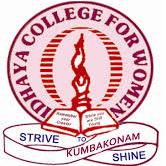 tFg;G		:	KJfiy ,uz;lhk; Mz;L gUtk;		:	ehd;fhk;; gUtk; ghlk; 		:	njhy;fhg;gpak;> nghUsjpfhuk;(gpd; ehd;F ,ay;fs; )ghlf;FwpaPL		:	P16TA42Nguhrphpah; 		:	Kidth;. nk. rptrq;fhp 				cjtpg; Nguhrphpah; jkpo; cauha;Tj;Jiw>,jah kfsph; fy;Y}hpFk;gNfhzk; - 612 001 ghl mwpKfk;cyfpy; kf;fs; thOk; ,lq;fspy; FwpQ;rp> Ky;iy> ghiy> kUjk;> nea;jy; vd;w mbg;gilapy; epyq;fs; ,Uf;Fk;. mtw;iwAk;  mtw;wpYs;s caphpdq;fs;> nghUl;fs; Kjyhdtw;iwAk; ,ay;ghf mth;fs; nkhopfspYk;  ,yf;fpaq;fspYk; gad;gLj;jp ,Ug;ghh;fs;. ,t;thW  nra;tJ cyf ,ay;G. Mdhy; jhq;fs; thOk; kz;izAk; mjpy; thOk; caph;fisAk;  cwTfisAk; tiuaiw nra;J ,yf;fzk; nra;jpUf;fpwhh;fsh? Vd;why; jkpoiuj; jtpu NtW ahUk; nra;atpy;iy vd;W cWjpahff; $wyhk;. mt;tifapy;  jkpo;nkhopf;Fk; jkpoh; tho;tpaYf;Fk; ,yf;fzk; tiuaiw  nra;J ,yf;fzk; ahj;j ngUik njhy;fhg;gpaiuNa rhUk; K. tujuhrdhh; e. Rg;Gnul;bahh;pd; E}Yf;F vOjpa  mzpe;Jiuapy; gpd;tUkhW $WtJ Fwpg;gplj;jf;fJ. njhy;fhg;gpak; jkpo; nkhopapd; gz;ghl;ilAk; jkpopyf;fpaj; njhd;ikiaAk; ehfhpfr; rpwg;igAk tpsf;Fk; gok;ngUk; E}y; MFk;. nghJthf. ,yf;fz E}y;fis  tpUk;Gthh; mUfp tUk;  ,f;fhyj;jpYk; njhy;fhg;gpaj;ijg; gyh; ehLk; fhuzk; vd;d? mg;ngUE}y; ,yf;fz E}Ny MapDk; vOj;jpw;Fk; nrhy;ypw;Fk; kl;Lk; ,yf;fzk;  ciug;gNjhL epy;yhky;> jkpoh;  tho;f;ifia  xl;b mike;j ,yf;fpaj;jpw;Fk; ,yf;fzk; $Wk; E}yhf ,Uj;jNy fhuzk; MFk;.kugpay;goe;jkpohpd; ,aw;ifNahL ,iae;j Ez;ikahd tho;f;ifiaj; njhy;fhg;gpaKk;  goe;jkpo; ,yf;fpaKk; njspthf ntspg;gLj;Jfpd;wd. ,sikg; ngah;fs;> Mz;ghw; ngah;fs;> ngz;ghw; ngah;fs; caph;fspd; mwpT vd vy;yhtw;iwAk; njhy;fhg;gpah; kpfTk; El;gkhf Muha;e;Js;shh;. rq;f ,yf;fpaq;fspy;  Ngustpy; Ngrg;glhj ,dk; (rhjp) gw;wpa ghFghl;il kugpay; fhZk; mwpQh;fs; njhy;fhg;gpauh ,g;gb vOjp ,Ug;ghh; vd Iag;gLfpd;whh;fs;.%thapuk; Mz;LfSf;F   Kd;Ng ,e;j cyfk;  epyk;> jP> ePh;> fhw;W> Mfhak; vd;gtw;wpd; fyg;ghy; MfpaJ vd;gij El;gkhfj; njhy;fhg;gpah; tpsq;Ffpd;whh;. E}ypd; mikg;G  vdg; gy nra;jpfs; kugpaypy; tpsf;fg;gl;Ls;sd. njhy;fhg;gpak; - nghUsjpfhuk;	njhy;fhg;gpak; - nghUsjpfhuj;jpy; fhzg;gLk; xd;gJ ,ay;fspy; ngUk;ghyhdtw;wpy; mftho;T gw;wpa tiuaiufNs mjpfkhff; fhzg;gLfd;wd. mfk; gw;wp tpsf;Fk; ,ay;fshf mfj;jpizapay;> fstpay;>  fw;gpay;> nghUspay;> nka;g;ghl;bay; fhzg;gLfpd;wd.Gwj;jpizapaypy; NghupLk; KiwfSk; Gfopd; ntspg;ghLk; vdg;gytifg;gl;l nra;jpfs; tpsf;fg;gLfpd;wd. nka;g;ghl;baypy; clypy; Njhd;wf; $ba khWghLfs; El;gkhf tpsf;fg;gLfpd;wd. ctikapaypy; nra;Aspy; gad;gLj;jg;gLk; ctikfis tpupthf tpsf;Ffpd;wJ.nra;Aspaypy; ghf;fspd; vOj;J> mir> rPu;> jis> mb Nghd;w cWg;Gfs; tpupthf tpsf;fg;gLfpd;wd. ,yf;fpa Mf;fj;jpw;fhd ,yf;fzk;> Nfhl;ghLfs;> tiuaiwfs; vd vy;yh tpsf;fq;fisAk; ,t;tpaypy; fhzyhk;.xd;gjhtjhf cs;s kugpaypy; cau;jpizapy; ehy;tif tUzg;ghFghL tpsf;fg;gLfpd;wJ.,sikg;ngau;fs;Mz;ghy;ngau;fs;ngz;ghy; ngau;fs;xd;W Kjy; MwwpT capupdq;fs;cau;jpiz kuGfs;XuwpT capu;fspd; NtWghLcyfj;Njhw;wk;E}y;fs;fhz;bif ciuE}ypd; gj;Jtiff; Fw;wq;fs;E}ypd; cj;jpfs;,sikg;ngau;fspd; tpupthf;fk;Mz;ghy;; ngau;fspd; tpupthf;fk;ngz;ghy; ngau;fs;cau;jpiz kuGfs;me;jzu; kuGfs; 	  Kg;Gup E}y;> fkz;lyk;> Kf;Nfhy; jz;L> mkUk; gyifmuru; kuGfs;	  gil> nfhb> Fil>KuR> Fjpiu> fspW> Nju;> khiy> Kb tzpfu;	  jhdpaq;fis tpw;fTk;> thq;fTk; cupik cilatu;Ntshsu;	  Ntshz; kf;fSf;F cOJ czit gpwUf;F mspg;gjhFk;XuwpT capu;fspd; NtWghL	njhLjy; vd;Dk; czu;Tila XuwpTila Gy;> kuk;Gy;ypd; cWg;Gfs;	NjhL> kly;> Xiy> VL> ,jo;> ghis> <u;f;F> Fiykuj;jpd; cWg;Gfs; 	,iy> Kwp> jspu;> NjhL> fpis> Fio> g+> mUk;G> eidcyfj;Njhw;wk;	epyk; jP tsp Mfhak; ePu; ,tw;why; cz;lhf;fg;gl;lJ.E}y;fs;:Kjy;E}y; - ed;ik> jPik vd;Dk; ,UtpidfSf;F Ml;glhky; mwpT Kjpu;e;j Kidtdhy; Mf;fg;gLtJ Kjy; E}yhFk;.top E}y; - Kjy; E}iy gpd;gw;wp Mf;fg;gLtJ top E}yhFk;.E}ypd; gj;Jtiff; Fw;wq;fs;$wpaJ $wy; - Kd;dNk $wpa nra;jpia kPz;Lk; kPz;Lk; $Wjy;khWnfhs $wy; - Kd;Df;Fg; gpd; Kuz;ghLld;khWglf; $Wjy;Fd;wf; $wy; - nrhy;y Ntz;baijf; Fiwthff; $Wjy;kpifg;glf; $Wjy; -  mjpfkhf tpsf;fpf; $Wjy;nghUs; ,y nkhopjy; - nghUsw;wtw;iwj; Njit ,y;yhky; $Wjy;kaq;ff; $Wy; - mJth; ,Jth vdg; nghUs; kaq;ff; $wy;Nfl;NghUf;F ,dpik gaf;fhj tifapy; $Wjy;.gopnkhopahy; ,Of;F tWkhW $Wjy;njhd;ikia tpl;L tpyfpj; jhNd xd;iwf; $Wjy;gbg;NghUf;F tpsq;fhj tifapy; $Wjy; E}ypd; cj;jpfs;1. nrhy;yf; $ba fUj;ij njspthff; $Wjy;.2. njspthf gFj;Jf; $Wjy;3. gpwu; njspthf mwpe;Jf; nfhs;Sjy; 4. vspjhf tpsq;f itj;jy;5. vg;nghUisAk; tpLglhky; $Wjy;6. rpWfUj;ijAk; Nru;j;Jf; $Wjy;7. njhlu;Gilaf; fUj;ijAk; tpLglhky; $Wjy;9. njspthd nghUz;ikiaf; $Wjy;10. Gjpjhff; fz;l Nfhl;ghl;ilj; njspthff; $Wjy;11. rhd;Wfisj; njspthff; $wy;12. cld;gl;l fUj;ij njspthff; $wy;13. fUj;ij Njitg;gLk; ,lj;jpy; $Wjy;14. muz; Nru;f;Fk; tifapy; fUj;ijf; $Wjy;.15. Kd;du; $wpa fUj;jpw;F gpd;du; tpsf;fk; jUjy;16. kPz;Lk; fUj;J tUkhapd; NkNy tpsf;fg;gl;Ls;sJ vdf; $Wjy;.17. Iak; Vw;gl;lhy; nghJg;glf; $Wjy;18. Iak; Vw;gLk; ,lj;jpy; E}ypy; $wpaij vLj;Jf; $Wjy;.19. rhd;Wfis MizapLtJ Nghd;W $Wjy;.20. njspthfg; Gupe;jij tFj;Jf; $Wjy;21. tFj;Jf;$wp tpsf;Fjy;22. Kbtpy; fUj;ij tpsf;fpf; $Wjy;.23. gpwu; $wpAs;s fUj;ij ;rhd;whff; $Wjy;.24. jhd; $wpaf; fUj;ij rupahf Vw;Wf;nfhs;Sjy;.25. ,dkhd fUj;ijf; $Wk; NghJ ,iltpl;Lf; $Wjy;.26. mwpahj xd;iw Vw;Wf; nfhs;Sjy;27. vjpu;fhyj;jpw;Fg; nghUe;jp tUkhWf; $Wjy;.28. vr;rg; nghUis czu;e;Jf; nfhs;Sjy;.29. Njitg;gLk; ,lj;jpy; fUj;ijg; nghUj;jpf; $Wjy;.30. Mq;fhq;Nf Njitg;gLk; ,lj;jpy; nghUj;jp tpsf;fpf; $Wjy;31. njsptpy;yhjf; fUj;ij ca;j;Jf; $Wjy;.32. njspTg;gLj;jpf; $Wjy;.t.vz;,sikg;ngau;fs;capupdq;fs;1ghu;g;Ggwg;git> jto;git (Fuq;F)2gwo;%q;fh (fPup) ntUF> vyp> mzpy;> eha;> gd;wp> Gyp> Kay;3Fl;b%q;fh> ntUF> vyp> eup> Fuq;F4FUiseha;> gd;wp> Gyp> Kay;> eup5fd;W  ahid> Fjpiu> fOij> flik> Md;> vUik> kiuM ftup> fuhk;> xl;lfk;> XuwpT capu; : Gy;> kuk; 6gps;isgwg;git> jto;git> gd;wp      ghk;G> %q;fh> Kjiy> Gyp> Kay;> eup> Fuq;F7kfT Fuq;F> kf;fs;         8kwpahL> Fjpiu (et;tp> cio> Gy;tha;9Fotpahid> M> vUik> flik> KR> kiuM> Fuq;F10Nghj;JXuwpT capu;fs; - Gy;> kuk;t.vz;Mz;ghy; ngau;fs;capupdq;fs;;1vUJ  fhis2Vw;iw  Mz; ,dq;fs;3VWgd;wp> Gy;tha; (khd;) (cio> ftup> vUik> kiuM>                      ngw;wk;> RwT)4xUj;jy;Gy;tha;> Gyp> cio> kiuM>    ftup> fuhk;> ahid> gd;wp> vUik5fspW    Ntok;> Nfoy;6Nr fhis7Nrty;kapy; jtpu;j;j gwit ,dk;8,uiyGy;tha;> Fiy9Nghj;Jngw;wk;> vUik> Gyp> kiuM> Kjiy> ,lq;fu;> fuhk;> tuhy;> this10fz;b  vUikt.vz;ngz;ghy; ngau;fs;capupdq;fs;;1Mngw;wk;> vUik> kiu2gpzhkf;fs;3%L ahL> ML4ehF vUik> ngw;wk;> ee;J5flik ahL 6msF Nfhop> $if> kapy;7ke;jp Fuq;F> KR> Cfk;8ghl;b gd;wp> eha;> eup9gpzh kf;fs;10gpb ngz; ahid11ngil>ngl;il>Ngil> xl;lfk;> Fjpiu> fOij> kiu